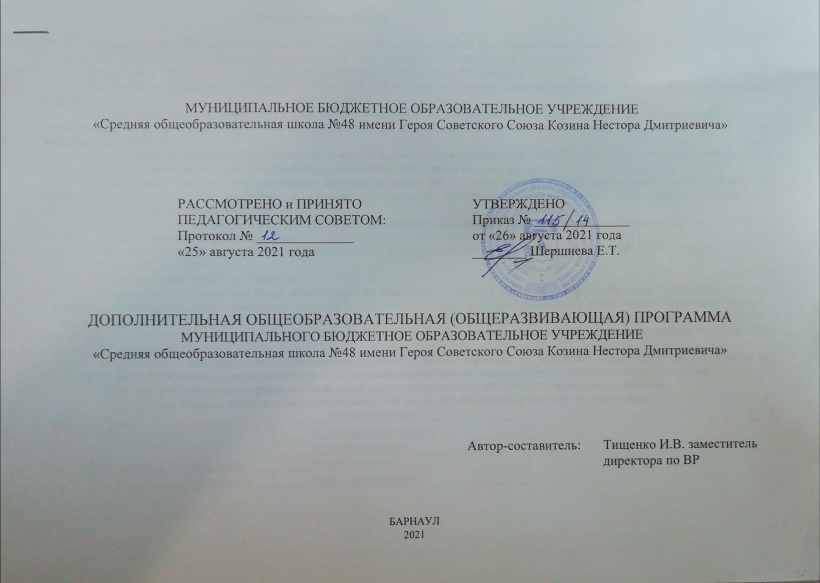 Пояснительная запискаДополнительная общеобразовательная (общеразвивающая) программа МБОУ «Средняя общеобразовательная школа №48 имени Героя Советского Союза Козина Нестора Дмитриевича» (далее – Программа) разработана в соответствии с:- Федеральный Закон от 29.12.2012 № 273 «Об образовании в Российской Федерации»;-Постановление Правительства Российской	 Федерации от 15.09.2020 №1441 «Об утверждении Правил оказания платных образовательных услуг»;- Указ Президента Российской Федерации от 07.05.2012 № 599 «О мерах по реализации государственной политики в области образования и науки»;- Приказ Министерства просвещения Российской Федерации от 09.11.2018 №196 «Об утверждении Порядка организации и осуществления образовательной деятельности по дополнительным общеобразовательным программам» с изменениями от 30.09.2020 приказ Минпросвещения №533;,- Приказ Главного управления образования и молодежной политики Алтайского края от 19.03.2015 №535 «Об утверждении методических рекомендаций по разработке дополнительных общеобразовательных (общеразвивающих) программ;- Постановление Главного государственного санитарного врача РФ от 28 сентября 2020 года N 28 Об утверждении санитарных правил СП 2.4.3648-20 "Санитарно-эпидемиологические требования к организациям воспитания и обучения, отдыха и оздоровления детей и молодежи"- Приказ Минобрнауки России от 16.09.2020 №500 «Об утверждении примерной формы договора об образовании на обучение по дополнительным образовательным программам»;- Устав МБОУ «СОШ№48»- Положение о ДООП МБОУ «СОШ№48»Дополнительное образование детей обеспечивает их адаптацию к жизни в обществе, профессиональную ориентацию, а также выявление и поддержку детей, проявивших выдающиеся способности. Дополнительное образование детей – целенаправленный процесс воспитания, развития личности и обучения посредством реализации дополнительных образовательных программ, оказания дополнительных образовательных услуг и информационно-образовательной деятельности за пределами основных образовательных программ в интересах человека, государства.Предоставление дополнительных образовательных услуг в Школе основано на принципах доступности, добровольности и формируется после изучения спроса на дополнительные образовательные услуги, анализа Школы в предоставлении качественных услуг.Перечень дополнительных образовательных услуг, предоставляемых Школой по следующим направленностям:Перечень платных дополнительных образовательных услуг, предоставляемых Школой по следующим направленностям:Цель и задачи ПрограммыОсновной целью Программы дополнительных образовательных услуг Школы является всестороннее удовлетворение образовательных потребностей учащихся и их родителей.Задачи:формирование и развитие творческих способностей учащихся;формирование культуры здорового и безопасного образа жизни, укрепление здоровья учащихся;создание развивающего пространства, позволяющего мотивировать личность ребенка к познанию и творчеству;обеспечение необходимых условий для личностного развития, укрепления здоровья, профессионального самоопределения, формирования общей культуры и творческого труда учащихся.Принципы и функции ПрограммыПриоритетные принципы Программы:непрерывности и преемственности;системности;индивидуализации (личностно-ориентированный подход);деятельностного подхода через систему занятий и мероприятий (дел, акций) учащиеся включаются в различные виды деятельности, что обеспечивает создание ситуации успеха для каждого ребёнка;творчества;разновозрастного единства.Функции Программы:образовательная – обучение ребенка по дополнительным образовательным общеразвивающим программам, получение им новых знаний;воспитательная – обогащение культурного слоя общеобразовательного учреждения, формирование в Школе культурной среды, определение на этой основе четких нравственных ориентиров, ненавязчивое воспитание детей через их приобщение к культуре;информационная;коммуникативная – это расширение возможностей, круга делового и дружеского общения ребенка со сверстниками и взрослыми в свободное время;профориентационная - формирование устойчивого интереса к социально значимым видам деятельности, содействие определения жизненных планов ребенка, включая предпрофессиальную ориентацию;интеграционная – создание единого образовательного пространства школы; - компенсаторная – освоение ребенком новых направлений деятельности, углубляющих и дополняющих основное (базовое) образование и создающих эмоционально значимый для ребенка фон освоения содержания общего образования, предоставление ребенку определенных гарантий достижения успеха в избранных им сферах творческой деятельности;социализация – освоение ребенком социального опыта, приобретение им навыков воспроизводства социальных связей и личностных качеств, необходимых для жизни;самореализация – самоопределение ребенка в социально и культурно значимых формах жизнедеятельности, проживание им ситуаций успеха, личностное саморазвитие.Ожидаемые результаты реализации Программы:создание в Школе единой системы дополнительного образования, которая будет способствовать свободному развитию личности каждого ученика;расширение различных видов деятельности в системе дополнительного образования детей для наиболее полного удовлетворения интересов и потребностей, учащихся в объединениях по интересам;– увеличение числа учащихся, достигающих высоких результатов в определенных видах деятельности;– целенаправленная организация свободного времени большинства учащихся Школы;– внедрение в образовательный процесс современных методик обучения и воспитания.Система представления результатов учащихся:участие в спортивных соревнованиях, творческих конкурсах, конференциях школьного, муниципального, регионального и федерального уровня;итоговые выставки творческих работ;презентации итогов работы творческих объединений;концертная деятельность художественных объединений.Содержание Программы 1 Социально-гуманитарная направленность.Программы социально-педагогической направленности призваны обеспечить создание условий для социального творчества через многообразие форм деятельности, позволяющих учащемуся осознать себя как личность, самоутвердиться, развить интересы и способности в изменяющихся социально-экономических условиях. При этом обеспечивается гармонизация интересов общества и интересов каждой личности. Программы социально-педагогической направленности многофункциональны по целевому назначению, охватывают широкий возрастной диапазон учащихся. Здесь приоритетной задачей и, соответственно, ведущими результатами является положительная социализация личности, а не получение предметных знаний умений и навыков. Через присущие им формы и методы работы программы призваны создавать необходимые условия для самореализации и самоутверждения личности, апробации приобретенных знаний в реальных отношениях. Детские сообщества реализуют включение механизмов внутренней активности учащегося, расширение социальных связей, формирование стремления и готовности к самоотдаче, которая может реализоваться в просветительской, организаторской и других видах социально значимой деятельности, проведении праздников, акций и других массовых мероприятий.1.1. Программа «Светлячок» разработан для обучающихся младшего школьного возраста 7-10 лет. Современные условия обучения характеризуются гуманизацией образовательного процесса, обращением к личности ребёнка, стремлению развивать лучшие его качества, сформировать разностороннюю и полноценную личность.Цель: Создание условий для социального становления личности через овладение основами психологии, участие в коллективно творческих делах, позволяющих ребёнку самоутвердиться, максимально развивать свои интересы и способности.Задачи:- Мотивирование к самопознанию и самосовершенствованию личности;- Обучение теоретическим и практическим знаниям, умениям, навыкам, необходимым для социальной адаптации и успешной деятельности в обществе;- Формирование общечеловеческих нравственных ценностных ориентаций;  - Развитие социально значимых личностных качеств и творческих умений; - Воспитание у учащихся сознательного отношения к процессам, протекающим в обществе, готовности к освоению культуры общества, к осознанному выбору нравственных ценностей. Ожидаемые результаты:Критериальный подход к оценке эффективности программы базируется на следующих направлениях:Деятельностное направление – позволяет оценить сформированность познавательных и практических умений, обучающихся по конечным результатам выполненных заданий, по статистическим данным участия детей в различных видах деятельности;Личностное направление – позволяет выявить развивающий характер образовательного процесса, определить характер изменения атмосферы в коллективе с уклоном на толерантное взаимоотношение учащихся, способность к самообразованию, самовоспитанию.В результате предполагается, что каждый воспитанник, прошедший курс по данной программе:- приобретет сформированные знания, умения и навыки, необходимые для социальной адаптации и успешной деятельности в обществе;- сможет выявить свои сильные и слабые стороны, склонности и возможности, которые помогут ему развивать социально значимые личностные качества и творческие умения; - обретет способность управлять текущими событиями, последовательно защищать свои взгляды, излагать свою точку зрения и вести дискуссиюРезультаты отслеживаются путем организации и проведения КТД в конце обучения.Мониторинг развития качеств личности обучающихся - отражает изменения личностного развития ребенка в процессе освоения ими дополнительной образовательной программы «Светлячок» выделены основные качества личности, формирование и развитие которых определено целями и входит в задачи программы: активность, коммуникативность, ответственность, нравственность, креативность. 1.2. Программа «Речецветик  .Программа курса обеспечивает развитие интеллектуальных общеучебных умений, творческих способностей у учащихся, необходимых для дальнейшей самореализации и формирования личности ребенка, позволяет ребёнку проявить себя, выявить свой творческий потенциал. Цель и задачи программыЦель - формирование у детей правильной устной и письменной речи. Задачи: Осознание языка как основного средства человеческого общения; восприятие русского языка как явления национальной культуры; понимание того, что правильная устная и письменная речь является показателем индивидуальной культуры человека; способность к самооценке на основе наблюдения за собственной речью.Умение использовать язык с целью поиска необходимой информации в различных источниках для решения учебных задач; способность ориентироваться в целях, задачах, средствах и условиях общения; умение выбирать адекватные языковые средства для успешного решения коммуникативных задач (диалог, устные монологические высказывания, письменные тексты) с учетом особенностей разных видов речи, ситуаций общения; понимание необходимости ориентироваться на позицию партнера, учитывать различные мнения и координировать различные позиции в сотрудничестве с целью успешного участия в диалоге; стремление к более точному выражению собственного мнения и позиции; умение задавать вопросы.Овладение начальными представлениями нормах русского литературного языка (орфоэпических, лексических, грамматических) и правилах речевого этикета; умение применять орфографические правила и правила постановки знаков препинания (в объеме изученного) при записи собственных и предложенных текстов; умение проверять написанное; умение (в объеме изученного) находить, сравнивать, классифицировать, характеризовать такие языковые единицы, как звук, буква, часть слова, часть речи, член предложения, простое предложение; способность контролировать свои действия, проверять написанное.Планируемые результаты1. Первоначальное усвоение главных понятий курса русского языка (фонетических, лексических, грамматических), представляющих основные единицы языка и отражающих существенные связи, отношение и функции. 2. Понимание слова как двусторонней единицы языка, как взаимосвязи значения и звучания слова, практическое усвоение заместительной (знаковой) функции языка. 3. Овладение первоначальными представлениями о нормах русского и родного литературного языка (орфоэпических, лексических, грамматических) и правилах речевого этикета. Умение ориентироваться в целях, задачах, средствах и условиях общения, выбирать адекватные языковые средства для успешного решения коммуникативных задач.4. Формирование позитивного отношения к правильной устной и письменной речи как показателям общей культуры и гражданской позиции человека. 5. Овладение учебными действиями с языковыми единицами и умение использовать приобретённые знания для решения познавательных, практических и коммуникативных задач. 6. Осознание языка как основного средства человеческого общения; 7. Восприятие русского языка как явления национальной культуры;8. Понимание того, что правильная устная и письменная речь есть показатели индивидуальной культуры человека; 9. Способность к самооценке на основе наблюдения за собственной речью. 10. Умение использовать язык с целью поиска необходимой информации в различных источниках для решения учебных задач; 11. Способность ориентироваться в целях, задачах, средствах и условиях общения; 12. Умение выбирать адекватные языковые средства для успешного решения коммуникативных задач (диалог, устные монологические высказывания, письменные тексты) с учетом особенностей разных видов речи и ситуаций общения; 13. Стремление к более точному выражению собственного мнения и позиции;14. Умение задавать вопросы. К концу коррекционных занятий обучающиеся узнают: строение артикуляционного аппарата; акустико-артикуляционные различия и сходства звуков; о значении правильного дыхания;  основные грамматические термины: речь, предложение, словосочетание, слово, слог, ударение, гласные и согласные звуки, звонкие и глухие согласные звуки, твердые и мягкие согласные звуки, положение звука в слове, обозначение звука буквой. научатся: четко произносить все звуки русского языка в речевом потоке; называть отличия гласных и согласных звуков;  правильно обозначать звуки буквами; производить звуко-слоговой анализ и синтез слова;  дифференцировать звуки, имеющие тонкие акустико-артикуляционные отличия, правильно обозначать их на письме;  определять место ударения в слове; правильно обозначать на письме буквы, имеющие оптикомеханическое сходство. познакомятся с: значениями многих лексических единиц;  правилами связи слов в предложении;  основными грамматическими терминами: корень слова, суффикс, приставка, окончание; имя существительное, имя прилагательное, глагол, имя числительное, местоимение; союзы, предлоги; заглавная буква, интонационные паузы, восклицательный и вопросительный знак, точка, запятая, схема предложения, главные члены предложения, текст.3.  Программа «Преемственность  обеспечивает плавный переход из дошкольного детства в начальную школу детей с разными стартовыми возможностями, т.е. позволяет реализовать главную цель преемственности двух смежных возрастов - создать условия для благополучной адаптации ребенка к школьному обучению, развить его новые социальные роли и новую ведущую деятельность.Цель программы: всестороннее развитие ребенка, что позволит обеспечить формирование готовности к обучению в начальной школе у будущего школьника, развитие тех интеллектуальных качеств, творческих способностей и свойств личности, которые обеспечивают успешность адаптации первоклассника, достижения в учебе и положительное отношение к школе. Основные задачи программы:  организация процесса обучения, воспитания и развития детей на этапе предшкольного образования с учетом потребностей и возможностей детей этого возраста;  сохранение и укрепление физического, психического здоровья детей и их эмоционального благополучия;  развитие личностных качеств детей;  формирование у дошкольников ценностных установок и ориентаций;  развитие творческой активности детей;  формирование и развитие психических функций познавательной и эмоционально-волевой сферы;  формирование предпосылок универсальных учебных действий, развитие коммуникативных умений;  развитие умений действовать по правилам.  формирование социальных черт личности будущего первоклассника, необходимых для благополучной адаптации к школе. расширение знаний об окружающем предметном мире, природной и социальной среде;  обогащение активного словаря ребенка, связной речи;  логическую и символическую пропедевтику. Планируемые результаты программы: К ожидаемым результатам реализации программы относятся: К ожидаемым результатам реализации программы относятся: - обеспечение единых стартовых возможностей будущих первоклассников; - развитие личности ребенка старшего дошкольного возраста; - формирование его готовности к систематическому обучению.- уметь определять и высказывать под руководством учителя самые простые общие правила поведения (этические нормы); -уметь выражать свои эмоции, соблюдая этические нормы; - уметь высказывать свое отношение к героям литературных произведений, их поступкам; - уметь работать по предложенному учителем плану; - уметь проговаривать последовательность действий на занятии; - уметь высказывать свое предположение (версию) на основе работы с материалом (иллюстрациями) учебного пособия; - уметь отличать верно выполненное задание от неверного; - уметь совместно с учителем и другими ребятами, давать эмоциональную оценку своей деятельности на занятии и деятельности всего класса; - уметь ориентироваться в своей системе знаний: отличать новое от уже известного; - уметь ориентироваться в учебном пособии (на развороте, в оглавлении, в условных обозначениях); - уметь находить ответы на вопросы в иллюстрациях; - уметь сравнивать и группировать различные объекты (числа, геометрические фигуры, предметные картинки); - знать свои фамилию, имя, домашний адрес; - уметь слушать и понимать речь других; - уметь оформлять свои мысли в устной форме; - уметь строить понятные для партнера высказывания; - уметь задавать вопросы, чтобы с их помощью получать необходимые сведения от партнера по деятельности; - уметь выполнять различные роли при совместной работе;- уметь отвечать на вопросы учителя по содержанию услышанного произведения; - уметь рассказывать наизусть небольшое стихотворение; - уметь конструировать словосочетания и предложения; - уметь определять количество слов в предложении; - уметь составлять устный рассказ по картинке, серии сюжетных картинок; - уметь выделять отдельные звуки в словах, определять их последовательность, подбирать слова на заданную букву; - уметь делить слова на слоги, выделяя ударный слог; - уметь различать звуки и буквы; - узнавать и различать буквы русского алфавита; - уметь правильно держать ручку и карандаш; - аккуратно выполнять штриховку, раскрашивание, обведение по контуру. - уметь называть числа от 1 до 10 в прямом и обратном порядке; - уметь продолжать заданную закономерность; - уметь вести счет предметов в пределах 10; - уметь соотносить число предметов и цифру; - уметь сравнивать группы предметов с помощью составления пар; - уметь классифицировать объекты по форме, цвету, размеру, общему названию; - уметь устанавливать пространственно-временные отношения с помощью слов: слева направо, вверху - внизу, впереди - сзади, близко - далеко, выше - ниже, раньше - позже, вчера - сегодня - завтра; - распознавать известные геометрические фигуры (треугольник, круг, квадрат, прямоугольник) среди предложенных и среди объектов окружающей действительности; - уметь обводить заданные геометрические фигуры на листе бумаги в клетку и изображать простейшие фигуры «от руки»; - уметь ориентироваться в пространстве с использованием себя или выбранного объекта в качестве точки отсчета, а также на листе бумаги. - уметь распознавать на рисунках и в природе изученные растения и животных; - уметь называть основные признаки времен года; - уметь перечислять в правильной последовательности времена года и суток. -знать названия главных цветов; -знать элементарные правила смешения цветов; -знать значение терминов: акварель, гуашь, палитра, трафарет, оригами; -знать вертикальное, горизонтальное, диагональное направление; - уметь правильно сидеть за партой, верно держать лист бумаги и карандаш; - уметь свободно работать карандашом – без напряжения проводить линии в нужных направлениях; - уметь конструировать по образцу, по замыслу из готовых деталей; - уметь соблюдать правила культуры труда. Физкультурно-спортивная направленность2.1   Программа «Здоровей-ка»Цель: Профилактика заболеваний ОДА.Задачи:- Мотивирование к самопознанию и самосовершенствованию личности;- Обучение теоретическим и практическим знаниям, умениям, навыкам, необходимым для ЗОЖ;-Формирование общечеловеческих нравственных ценностных 
ориентаций; - Развитие социально значимых личностных качеств и творческих умений; - Воспитание у учащихся сознательного отношения к процессам, протекающим в обществе, готовности к освоению культуры общества, к осознанному выбору нравственных ценностей.  Весь школьный период проходит под знаком установления взаимоотношений со сверстниками и взрослыми, соответствующих усваиваемым морально-этическим нормам. В значительной мере именно в рамках этих взаимоотношений ребёнок присваивает общественно значимые нормы и функции, знакомится с содержанием социальных ролей. Потребность подростка занять определённое место в жизни общества, оценить самого себя в системе «я и моё участие в жизни общества». Этот период отличается повышенной интеллектуальной активностью, желанием развивать, демонстрировать свои способности, стремлением получать высокую оценку со стороны. По возрастному уровню программа предназначена для работы с обучающимися школьного возраста 7-17 лет. По срокам реализации программа рассчитана на 8 месяцев. При комплектовании групп особое внимание уделяется детям из малообеспеченных, неполных, многодетных семей, а также опекаемым детям и находящимся в трудной жизненной ситуации.В результате предполагается, что каждый воспитанник, прошедший курс по данной программе:- приобретет сформированные знания, умения и навыки, необходимые для физического совершенствования- сможет выявить свои сильные и слабые стороны, склонности и возможности, которые помогут ему развивать социально значимые личностные качества и творческие умения; - обретет способность управлять текущими событиями, последовательно защищать свои взгляды, излагать свою точку зрения и вести дискуссиюРезультаты отслеживаются путем организации и проведения выступления в конце обучения.Мониторинг развития качеств личности обучающихся - отражает изменения физического развития ребенка в процессе освоения ими дополнительной образовательной программы «Здоровей-ка» выделены основные качества личности, формирование и развитие которых определено целями и входит в задачи программы: активность, укрепление иммунной системы, устранение нарушений ОДА. Учебный планУчебный	план	разработан	с	учетом	требований	следующих нормативных документов:Федеральным законом Российской Федерации от 29.12.2012 года №272-ФЗ «Об образовании в Российской Федерации»;Санитарно-эпидемиологические правила и нормативы СанПиН 2.4.4.3172-14 «Санитарно-эпидемиологические требования к устройству, содержанию и организации режима работы образовательных организаций дополнительного образования детей» (утв. Постановлением Главного государственного санитарного врача РФ от 4 июля 2014г. №41);Устава МБОУ «СОШ №48 имени Героя Советского Союза Козина Нестора Дмитриевича»Организация образовательного процесса регламентируется годовым календарным учебным графиком, расписанием занятий, которые разрабатываются и утверждаются самостоятельно образовательной организацией.Дополнительные общеобразовательные (общеразвивающие) программы:Социально-гуманитарной направленности:Годовой календарный учебный графикна 2020/2021 учебный годПродолжительность каникул:-осенние с 30.10. 2021 до 07.11.2021 г.-зимние с 29.12.2021 до 09. 01. 2022 г.-весенние с 26. 03.2022 до 03. 04. 2022г. Количество учебных недель по каждой программе (курсу):Режим занятий: занятия проводятся во все дни недели, каникулярное время и выходные дни. Занятия проводятся согласно утвержденному расписанию, составленному по представлению педагогических работников с учетом возрастных особенностей детей и установленных санитарных норм.Начинаются занятия не ранее 8.00 часов утра, заканчиваются не позднее 20.00 часов вечера. Для обучающихся 16-18 лет допускается окончание занятий в 21.00 часов.Продолжительность 1 учебного занятия: от 25-40 минут. Перерыв между занятиями 10-15 минут.Список литературыГосударственная программа Российской Федерации «Развитие образования на 2013-2020 годы», утвержденная распоряжением Правительства Российской Федерации от 15.05.2013 № 792-р;Закон Алтайского края от 04.09.2013 № 56-ЗС «Об образовании в Алтайском крае»;Постановление Главного государственного санитарного врача РФ от 04.07. 2014 № 41 «Об утверждении СанПин 2.4.4.3172-14 «Санитарно-эпидемиологические требования к устройству, содержанию и организации режима работы образовательных организаций дополнительного образования детей»;Приказом Минпросвещения России от 09.11.2018 №196 «Об утверждении Порядка организации и осуществления образовательной деятельности по дополнительным общеобразовательным программам»;Федеральный Закон от 29.12.2012 № 273 «Об образовании в Российской Федерации».Приложение №1Количество обучающихся в объединениях, их возрастные категории и продолжительность учебных занятий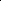 1Социально - гуманитарнаяКурс «Преемственность1Социально - гуманитарнаяКурс «Речецветик»1Социально - гуманитарнаяКурс Светлячок»2Физкультурно-спортивнаяКурс «Здоровей-ка»Наименование программычасы часы примечаниеНаименование программыгоднеделяпримечаниеСветлячок1605ПОУРечецветик962ПОУПреемственность321ПОУЗдоровей-ка963ПОУНаименование дополнительнойНаименование дополнительнойКоличество учебных недельобщеобразовательной программыобщеобразовательной программыПреемственностьПреемственность32Речецветик28Здоровей-ка32СветлячокСветлячок34Наименование дополнительнойНаименование дополнительнойПродолжительность занятия в деньВозраст обучающихсяМаксимальное количествосрок реализацииобщеобразовательной программыобщеобразовательной программыПреемственностьПреемственность3 по 305,5-7 158 месяцевРечецветик407-10158 месяцевЗдоровей-ка407-17158 месяцевСветлячокСветлячок  407-10159 месяцев